БИБЛИОТЕКА АСТРАХАНСКОГО ФИЛИАЛАФГБОУ ВО «СГЮА»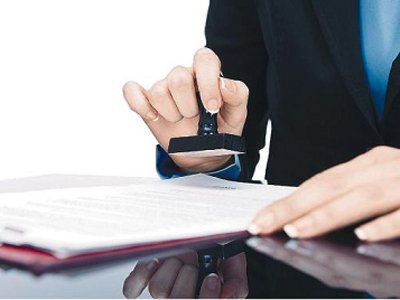 БИБЛИОГРАФИЧЕСКИЙ СПИСОКВопросы правоспособности и дееспособности граждан в РФСоставители:библиограф 1 категории Логунова И. В.,Под редакцией:зав. отд. библиотеки Акишкиной Т. Н.Астрахань – 2019Вопросы правоспособности и дееспособности граждан в РФ: библиографический список/ сост. И. В. Логунова; под ред. зав. отд. библиотеки Т. Н. Акишкиной. – Астрахань: Астраханский филиал ФГБОУ ВО «СГЮА», 2019. - 13 с.В список вошли нормативно-правовые акты и литература по теме правоспособности и дееспособности граждан. Список подготовлен для преподавателей, студентов и всех интересующихся данной темой.Список составлен на основе, имеющихся в фонде библиотеки изданиях, с привлечением электронных ресурсов СПС «КонсультантПлюс», ЭБ «Университетская библиотека онлайн», «ЗНАНИУМ».СодержаниеПредисловиеГражданско-правовой статус личности основывается на нормах всех отраслей права в комплексе прав и свобод личности, что включает в себя, в первую очередь, предоставленные Конституцией страны права и свободы человека и гражданина. Права, которые принадлежат личности от рождения или с момента приобретения гражданства составляют основу правового статуса человека, что является одной из самых главных функций Конституции любой страны. Лишь имея определенные представления о закрепленных в основном законе страны своих правах и свободах, личность может полноценно ощущать себя частью конкретного общества, соблюдать правила, установленные для его членов, а также принимать участие в развитии страны на ее пути к становлению правового государства. Гражданско-правовой статус личности за время его становления подвергался различным изменениям, зависело это от обстоятельств, влияющих на его становление. К обстоятельствам можно отнести национальную принадлежность людей, пол, сословие, возраст, и другие обстоятельства, на которых основывалось нормативное регулирование правового статуса личности. Закрепление статуса личности в Конституции РФ является одним из огромных достижений нашей страны на пути демократизации российского общества, однако, в сфере реализации конституционного статуса личности существует множества проблем, которые препятствуют развитию демократического общества.Дальнейшее развитие законодательной регламентации всех элементов правового статуса личности имеет огромное значение не только для благополучия людей, проживающих на территории нашего государства, для наиболее широкой реализации их потенциала во всех сферах их жизни но и всего общества и государства в целом. В теории гражданского права гражданская правоспособность и гражданская дееспособность выступают как самые важные элементы правосубъектности, а правосубъектность, в свою очередь, имеет отношение к основам гражданско-правового регулирования. Гражданская правоспособность является предпосылкой и основанием для того, чтобы человек мог обладать правами и нести обязанности. Гражданская дееспособность является важным юридическим качеством субъекта гражданского права, имеющим отношение к оценке его способностей по управлению своими действиями в гражданском обороте. Для наилучшей защиты прав граждан, которые не могут своими силами приобретать и осуществлять свои права, а также и нести обязанности, в гражданском законодательстве предусмотрен институт опеки и попечительства. В китайском гражданском праве и российском гражданском праве устанавливаются нормы о признании и регулировании правоспособности и дееспособности граждан; опеки и попечительства. Но между двумя законодательствами существуют различия, например, в разделении вида гражданской дееспособности и признании гражданской дееспособности; содержании опеки и попечительства над несовершеннолетними и совершеннолетними.Нормативные правовые актыКонституция Российской Федерации [Текст]: принята всенародным голосованием 12.12.1993 (с учетом поправок, внесенных Законами РФ о поправках к Конституции РФ от 30.12.2008 N 6-ФКЗ, от 30.12.2008 N 7-ФКЗ, от 05.02.2014 N 2-ФКЗ, от 21.07.2014 N 11-ФКЗ)// Собрании законодательства РФ. – 2014. - N 31. - Ст. 4398.Гражданский кодекс Российской Федерации (часть первая) [Текст]: федеральный закон от 30.11.1994 N 51-ФЗ: ред. от 03.08.2018 //Собрание законодательства РФ. – 1994. - N 32, Ст. 3301; Российская газета. – 2019. - N 286.Гражданский процессуальный кодекс Российской Федерации [Текст]: федеральный закон от 14.11.2002 N 138-ФЗ: ред. от 02.12.2019//Собрание законодательства РФ. - 2002. - N 46. – Ст. 4532; 2019 (часть V). - N 49. - Сст. 6965Арбитражный процессуальный кодекс Российской Федерации [Текст]: федеральный закон от 24.07.2002 N 95-ФЗ: ред. от 02.12.2019//Собрание законодательства РФ. – 2002. - N 30. - Ст. 3012; 2019 (часть V). N 49. Ст. 6965.Кодекс административного судопроизводства Российской Федерации [Текст]: федеральный закон от 08.03.2015 N 21-ФЗ: ред. от 27.12.2019// Собрание законодательства РФ. – 2015. - N 10. - Ст. 1391; 2019. - N 52 (часть I). - Ст. 7812.ЛитератураБеспалов Ю.Ф., Егорова О.А. Комментарий к Гражданскому процессуальному кодексу Российской Федерации (постатейный, научно-практический) / отв. ред. Ю.Ф. Беспалов. 2-е изд., перераб. и доп. М.: Проспект, 2017. 736 с.Волков А.М. Административное право в вопросах и ответах: учебное пособие. Москва: Проспект, 2018. 144 с.Гарашко А.Ю. Правоспособность в различных формах правовой жизни // История государства и права. 2015. N 22. С. 52 - 56.Горина Н.В., Романчук С.В. К вопросу об определении дееспособности завещателя при составлении завещания // Нотариус. 2019. N 8. С. 37 - 40.Гражданский кодекс Российской Федерации. Подробный постатейный комментарий с путеводителем по законодательству и судебной практике. Часть I / А.Ю. Беспалов, Ю.Ф. Беспалов, М.С. Варюшин и др.; отв. ред. Ю.Ф. Беспалов. М.: Проспект, 2017. 800 с.Гражданский кодекс Российской Федерации. Подробный постатейный комментарий с путеводителем по законодательству и судебной практике. Часть I / А.Ю. Беспалов, Ю.Ф. Беспалов, М.С. Варюшин и др.; отв. ред. Ю.Ф. Беспалов. М.: Проспект, 2017. 800 с.Гражданский процесс: учебник для студентов высших юридических учебных заведений / Д.Б. Абушенко, К.Л. Брановицкий, В.П. Воложанин и др.; отв. ред. В.В. Ярков. 10-е изд., перераб. и доп. М.: Статут, 2017. 702 с.Гражданский процесс: учебник для студентов высших юридических учебных заведений / Д.Б. Абушенко, К.Л. Брановицкий, В.П. Воложанин и др.; отв. ред. В.В. Ярков. 10-е изд., перераб. и доп. М.: Статут, 2017. 702 с.Гришаев С.П. Постатейный комментарий к части третьей Гражданского кодекса Российской Федерации // СПС КонсультантПлюс. 2018.Гришаев С.П., Богачева Т.В., Свит Ю.П. Постатейный комментарий к Гражданскому кодексу Российской Федерации. Часть первая // СПС КонсультантПлюс. 2019.Данилова Л.Я. Новеллы российского законодательства об ограничении дееспособности граждан, страдающих психическими расстройствами // Семейное и жилищное право. 2015. N 3. С. 4 - 6.Загидуллин М.Р., Рузакова О.А., Ситдиков Р.Б. Комментарий к Гражданскому процессуальному кодексу Российской Федерации // Вестник гражданского процесса. 2017. N 4. С. 112 - 148.Зайков Д.Е. Арбитражная процессуальная правоспособность: новый взгляд на старую проблему // Арбитражный и гражданский процесс. 2018. N 11. С. 3 - 7.Зайков Д.Е. Процессуальная дееспособность граждан в арбитражном и гражданском процессах: сравнительно-правовой анализ // Администратор суда. 2019. N 2. С. 24 - 28.Закаряева М.М. О процессуальном порядке рассмотрения дел об ограничении в дееспособности граждан, страдающих психическим расстройством // Актуальные проблемы российского права. 2018. N 5. С. 119 - 125.Запорощенко В.А. К вопросу о дееспособности гражданина-должника в рамках дела о банкротстве // Российский судья. 2019. N 9. С. 9 - 13.Козлова Н.В. Проблема ограничения и расширения гражданской правоспособности юридического лица по законодательству Российской Федерации // Предпринимательское право. Приложение "Право и Бизнес". 2018. N 2. С. 17 - 27.Корпоративное право: учебник / А.В. Габов, Е.П. Губин, С.А. Карелина и др.; отв. ред. И.С. Шиткина. М.: Статут, 2019. 735 с.Корпоративное право: учебный курс: в 2 т. / Е.Г. Афанасьева, В.А. Вайпан, А.В. Габов и др.; отв. ред. И.С. Шиткина. М.: Статут, 2017. Т. 1. 976 с.Корякин В.М. Предпринимательское право в схемах: учебное пособие. М.: Проспект, 2016. 160 с.Костикова Г.В. Установление дееспособности граждан при совершении нотариальных действий // Нотариус. 2019. N 4. С. 3 - 6.Летова Н.В. Семейный статус ребенка: проблемы теории и практики: монография. М.: Проспект, 2018. 144 с.Лоренц Д.В., Шотт Е.К. Правоспособность насцитуруса: наследственно-правовой аспект // Наследственное право. 2015. N 3. С. 24 - 28.Овчинникова Ю.С. Правоспособность страховщика: основные аспекты // Юрист. 2015. N 18. С. 23 - 27. Полунадеждина Т.Н. К вопросу о гражданской процессуальной дееспособности несовершеннолетних // Юстиция. 2018. N 3. С. 25 - 28.Рыбалова О.А. Участие прокурора в рассмотрении судами заявлений об ограничении дееспособности гражданина, о признании гражданина недееспособным // Законность. 2015. N 6. С. 12 - 16.Самсонов Н.В. К вопросу о понятии и видах гражданской процессуальной правоспособности // Современное право. 2018. N 1. С. 81 - 85.Серова О.А. О проблеме оценки нотариусами дееспособности гражданина // Нотариус. 2016. N 3. С. 18 - 20.Скловский К.И. Сделка и ее действие. Комментарий главы 9 ГК РФ. Принцип добросовестности. 4-е изд., доп. Москва: Статут, 2019. 278 с.Солянко П.Б. Правоспособность и дееспособность суда (теоретико-правовые аспекты проблемы) // Российский судья. 2016. N 12. С. 52 - 55.Хамитова Г.М. Особенности правоспособности несовершеннолетнего пациента // Медицинское право. 2017. N 2. С. 36 - 41.Харитонова Ю.С. Ограничение правоспособности гражданина, признанного банкротом // Законы России: опыт, анализ, практика. 2015. N 9. С. 24 - 29.Хватова М.А. Проблемы приобретения несовершеннолетними гражданской дееспособности при вступлении в брак // Семейное и жилищное право. 2019. N 3. С. 21 - 23.Чирков С.А. К вопросу о пенсионной правоспособности при изменении человеком пола // СПС КонсультантПлюс. 2018.Шевченко Л.И. Организационно-правовые формы юридических лиц и их правоспособность с учетом новелл Гражданского кодекса РФ // Современное право. 2018. N 5. С. 34 - 39.Ювенальное право: Учебник для вузов / А.А. Анисимов, С.А. Буданов, В.Ф. Воробьев и др.; под ред. А.В. Заряева, В.Д. Малкова. М.: Юстицинформ, 2005. 320 с.